Lampiran 01Angket Validasi Ahli MateriPENGEMBANGAN MEDIA AUDIO VISUAL BERBANTUAN APLIKASI CANVA DENGAN PENDEKATAN SAINTIFIK PADA PEMBELAJARAN TEMATIK TEMA INDAHNYA KERAGAMAN DI NEGERIKU DI KELAS IV SDNama	: Dr. Juliandi Siregar, S.Pd., M.SiJabatan	: DosenInstansi	: Universitas Muslim Nusantara Al Washliyah MedanPetunjuk Penggunaan:Berilah tanda check list () pada kolom yang sesuai dengan setiap butir penilaian.1 = Sangat Kurang; 	3 = Cukup; 	5 = Sangat Layak2 = Kurang; 		4 = Layak;Komentar/ SaranMedan,	Agustus 2022Validator Dr. Juliandi Siregar, S.Pd., M.Si	NIDN. 0009077706Lampiran 02Angket Validasi Ahli MediaPENGEMBANGAN MEDIA AUDIO VISUAL BERBANTUAN APLIKASI CANVA DENGAN PENDEKATAN SAINTIFIK PADA PEMBELAJARAN TEMATIK TEMA INDAHNYA KERAGAMAN DI NEGERIKU DI KELAS IV SDNama	: Lia Afrianti Nst, S.Pd., M.Pd.Jabatan	: DosenInstansi	: Universitas Muslim Nusantara Al Washliyah MedanPetunjuk Penggunaan:Berilah tanda check list () pada kolom yang sesuai dengan setiap butir penilaian.1 = Sangat Kurang; 	3 = Cukup; 	5 = Sangat Layak2 = Kurang; 		4 = Layak;Komentar/ Saran					   Medan,	Agustus 2022 Validator Lia Afrianti Nst, S.Pd., M.Pd						           NIDN. 0105049001Lampiran 03Angket Validasi Tanggapan GuruPENGEMBANGAN MEDIA AUDIO VISUAL BERBANTUAN APLIKASI CANVA DENGAN PENDEKATAN SAINTIFIK PADA PEMBELAJARAN TEMATIK TEMA INDAHNYA KERAGAMAN DI NEGERIKU DI KELAS IV SDNama	: Ratna, S.PdJabatan	: Wali KelasInstansi	: SD Swasta PAB 20Petunjuk Penggunaan:Berilah tanda check list () pada kolom yang sesuai dengan setiap butir penilaian.1 = Sangat Kurang; 	3 = Cukup; 	5 = Sangat Layak2 = Kurang; 		4 = Layak;Komentar/ Saran Medan, 	Agustus 2022Guru Kelas IV 	  Ratna, S.Pd							           NIP. – Lampiran 04 Foto Dokumentasi Validasi Ahli Materi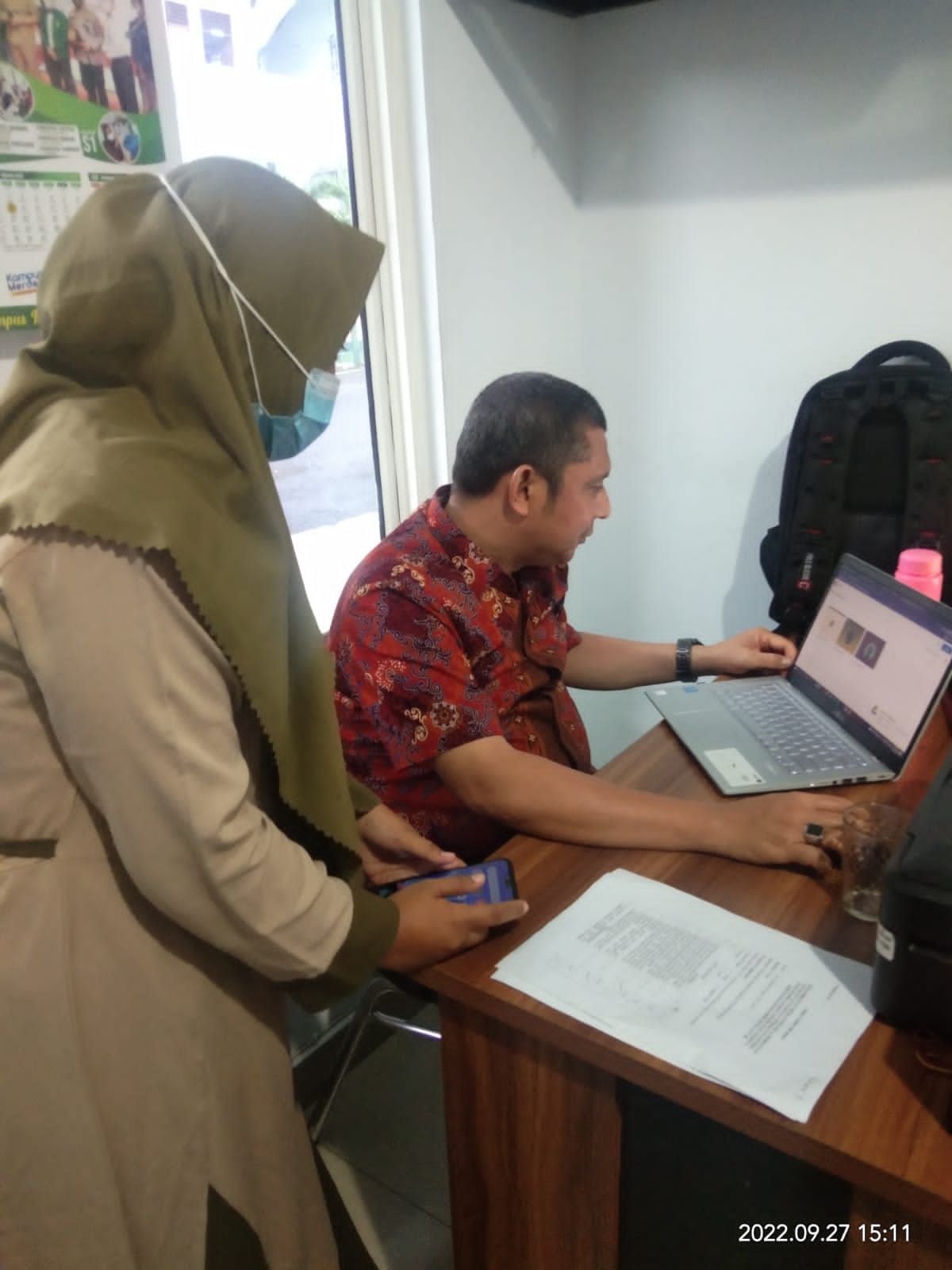 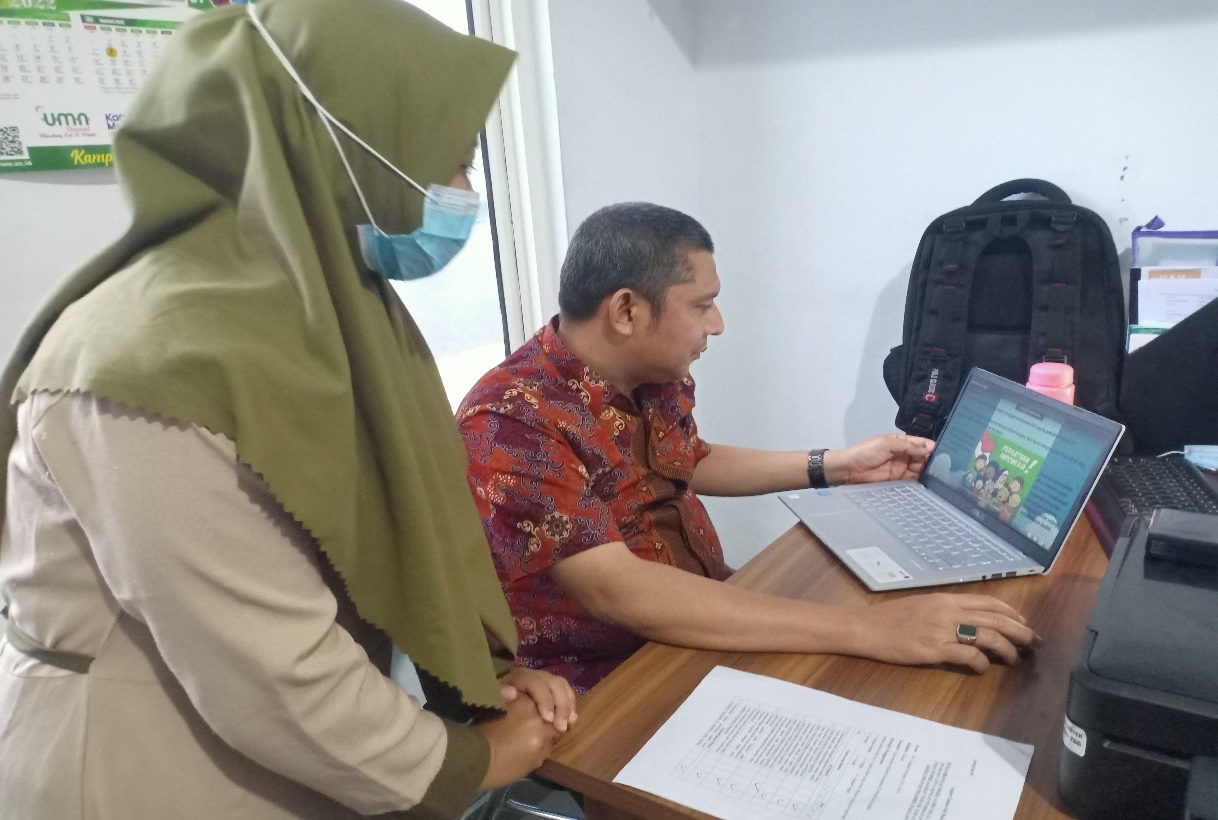 Lampiran 05 Foto Dokumentasi Validasi Ahli Media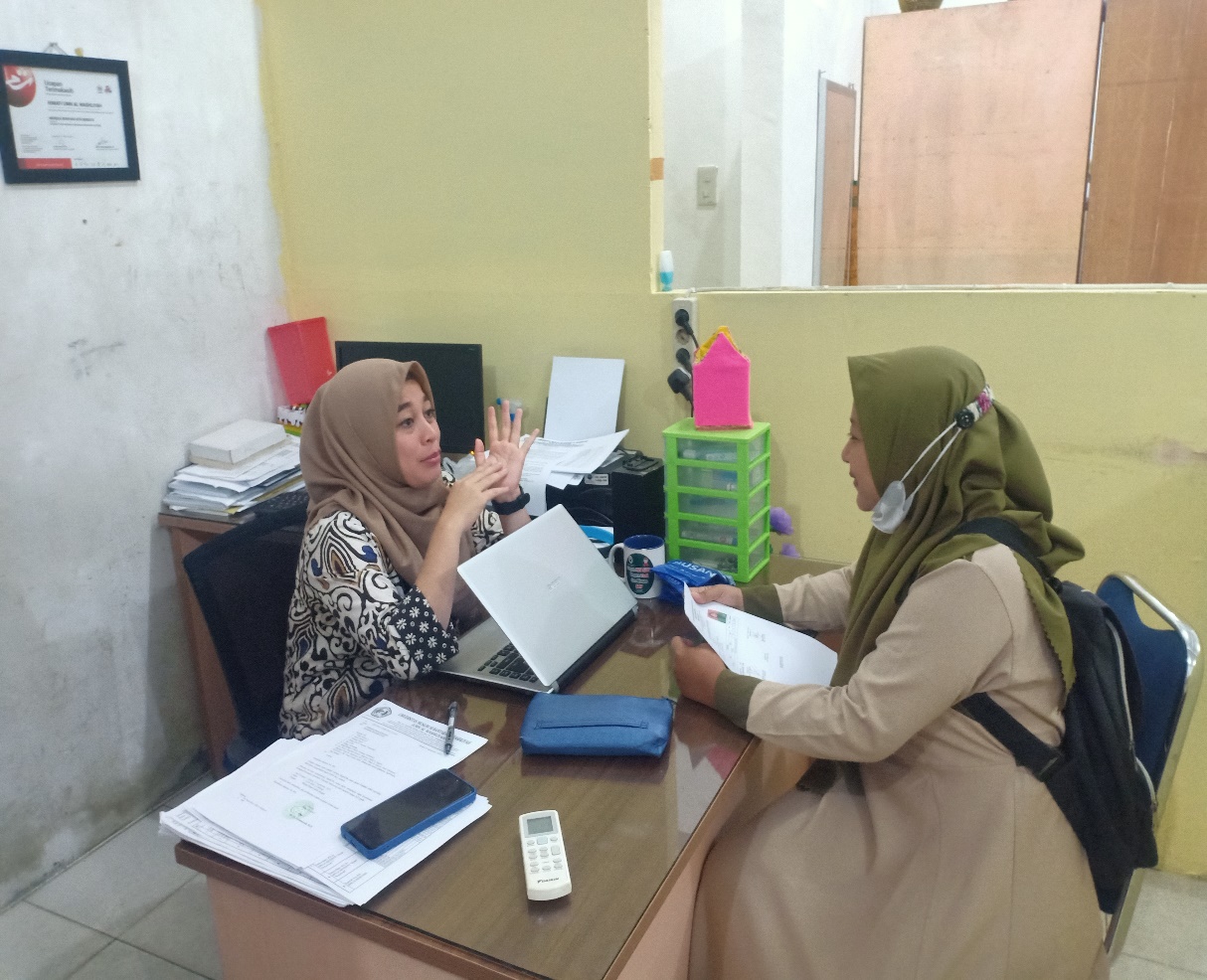 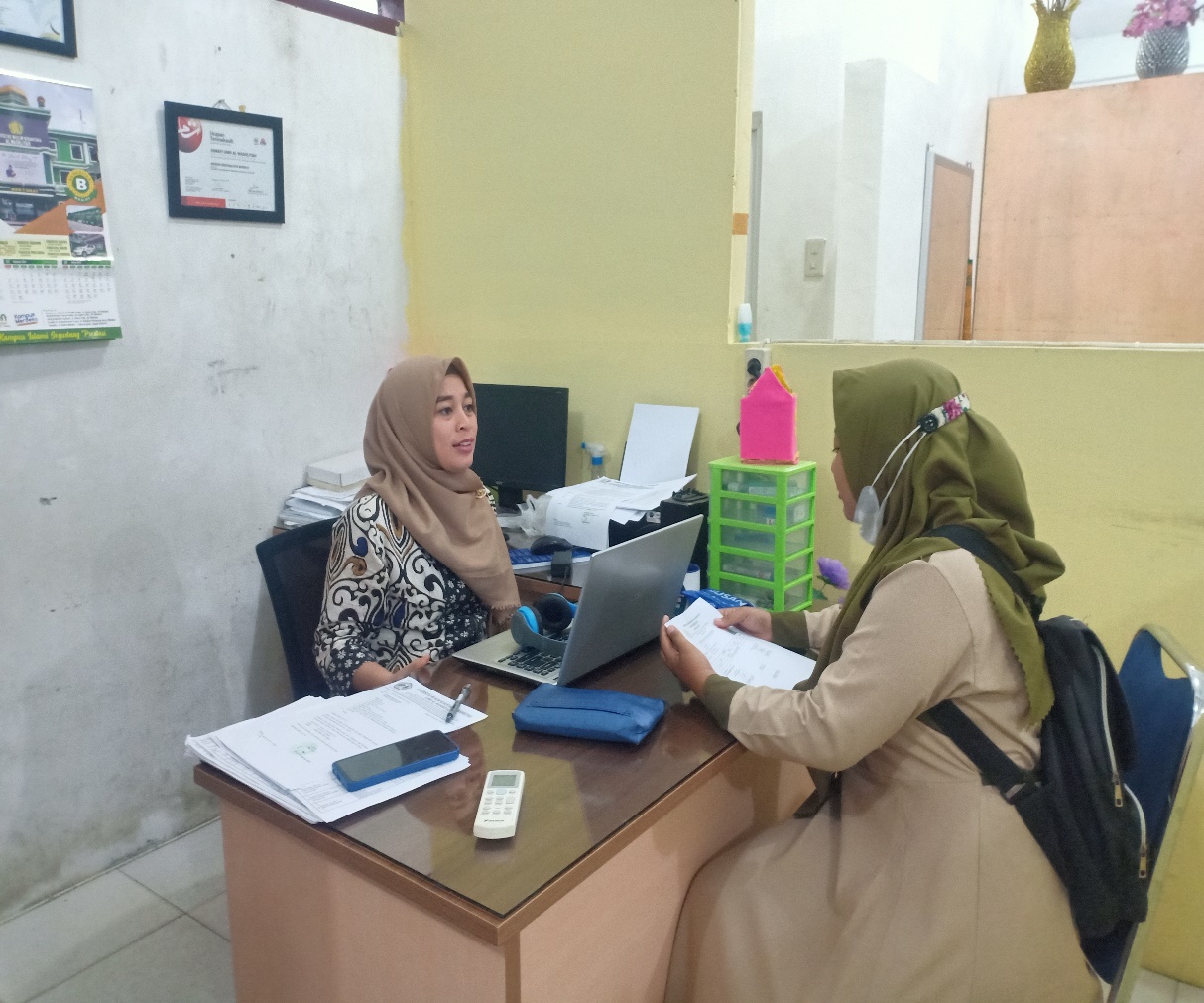 Lampiran 06 Foto Dokumentasi Validasi Tanggapan Guru Kelas IV SD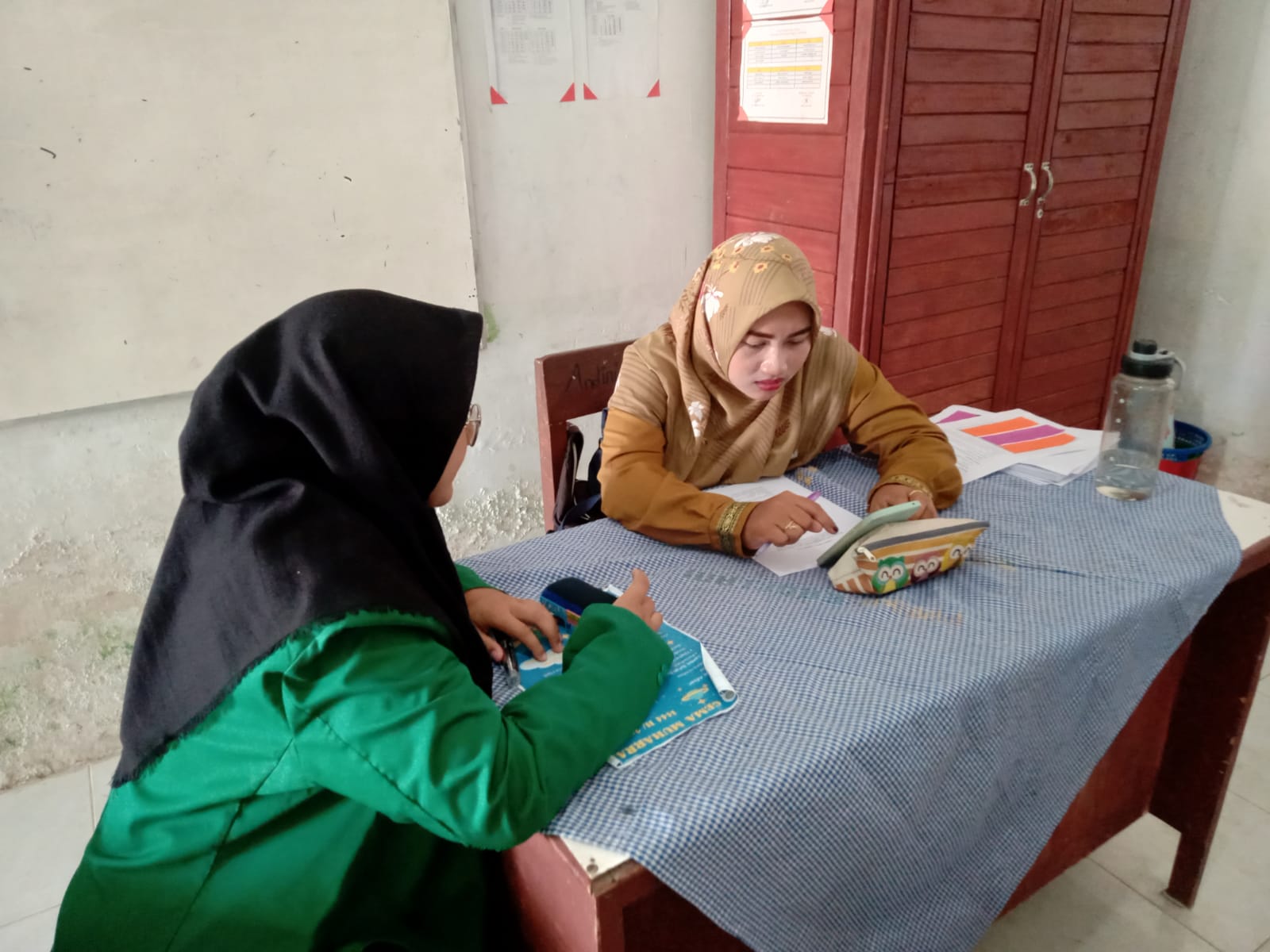 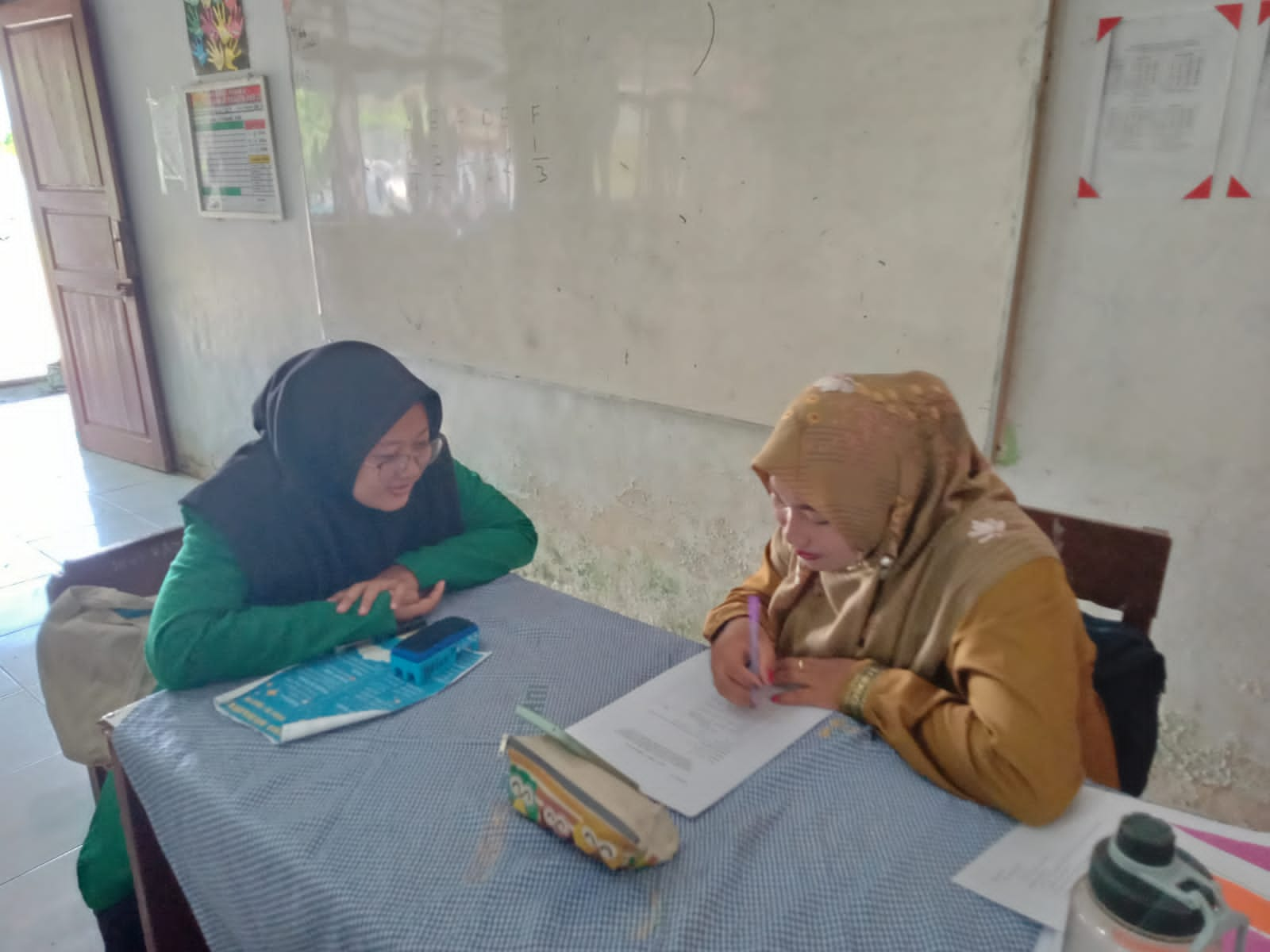 Lampiran 07 Hasil Instrument Angket Validasi Ahli Materi Sebelum Revisi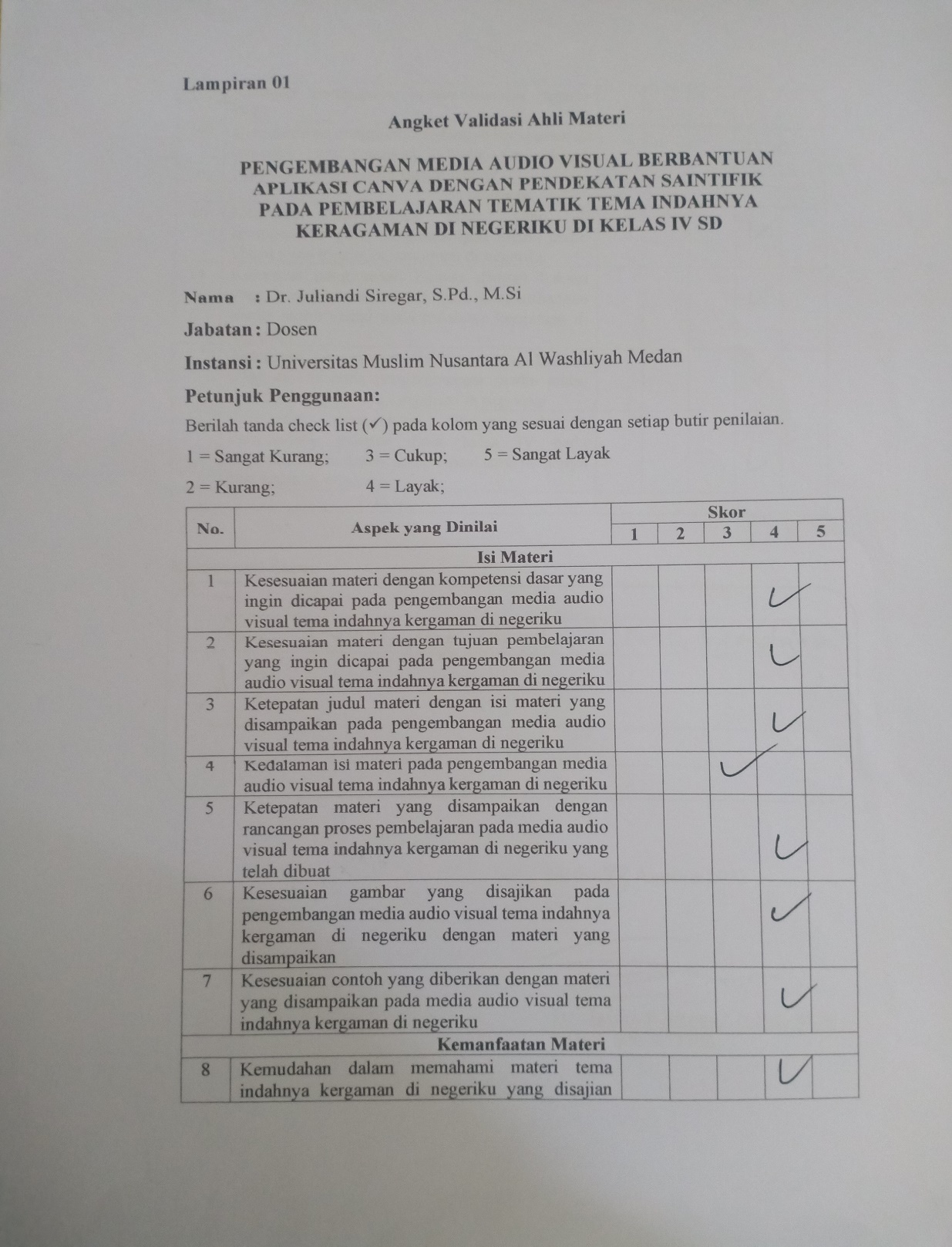 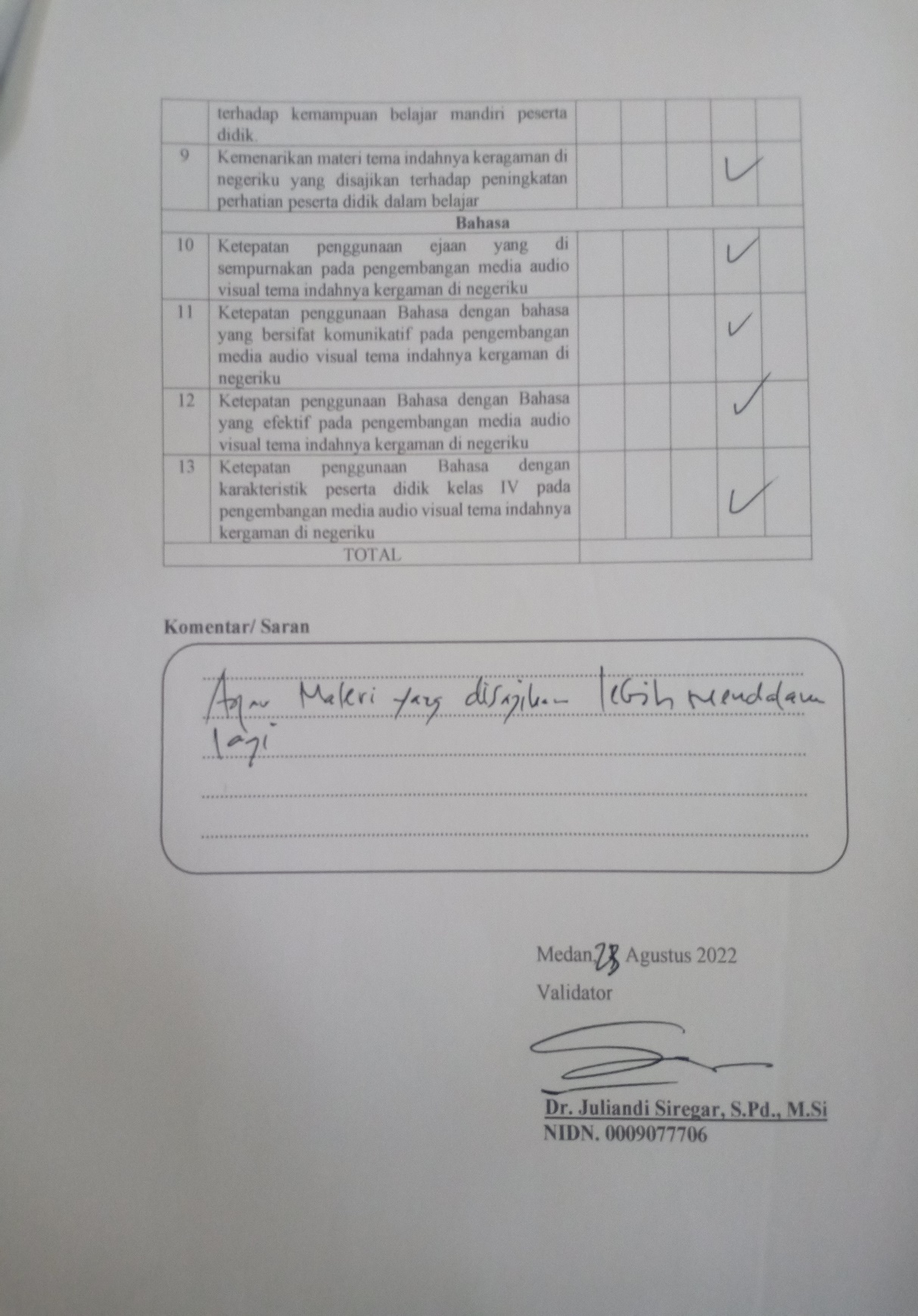 Lampiran 08 Hasil Instrument Angket Validasi Ahli Materi Sesudah Revisi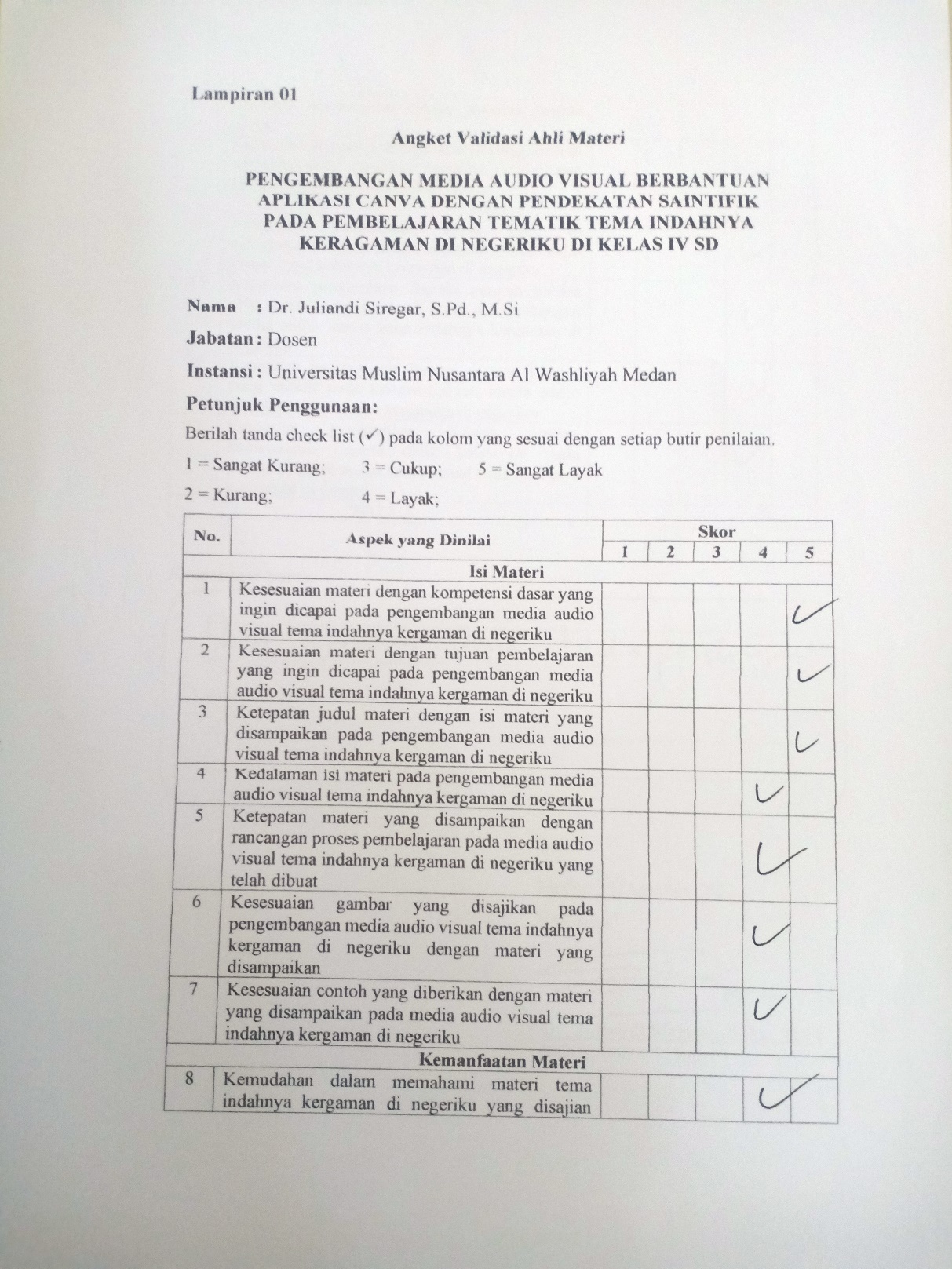 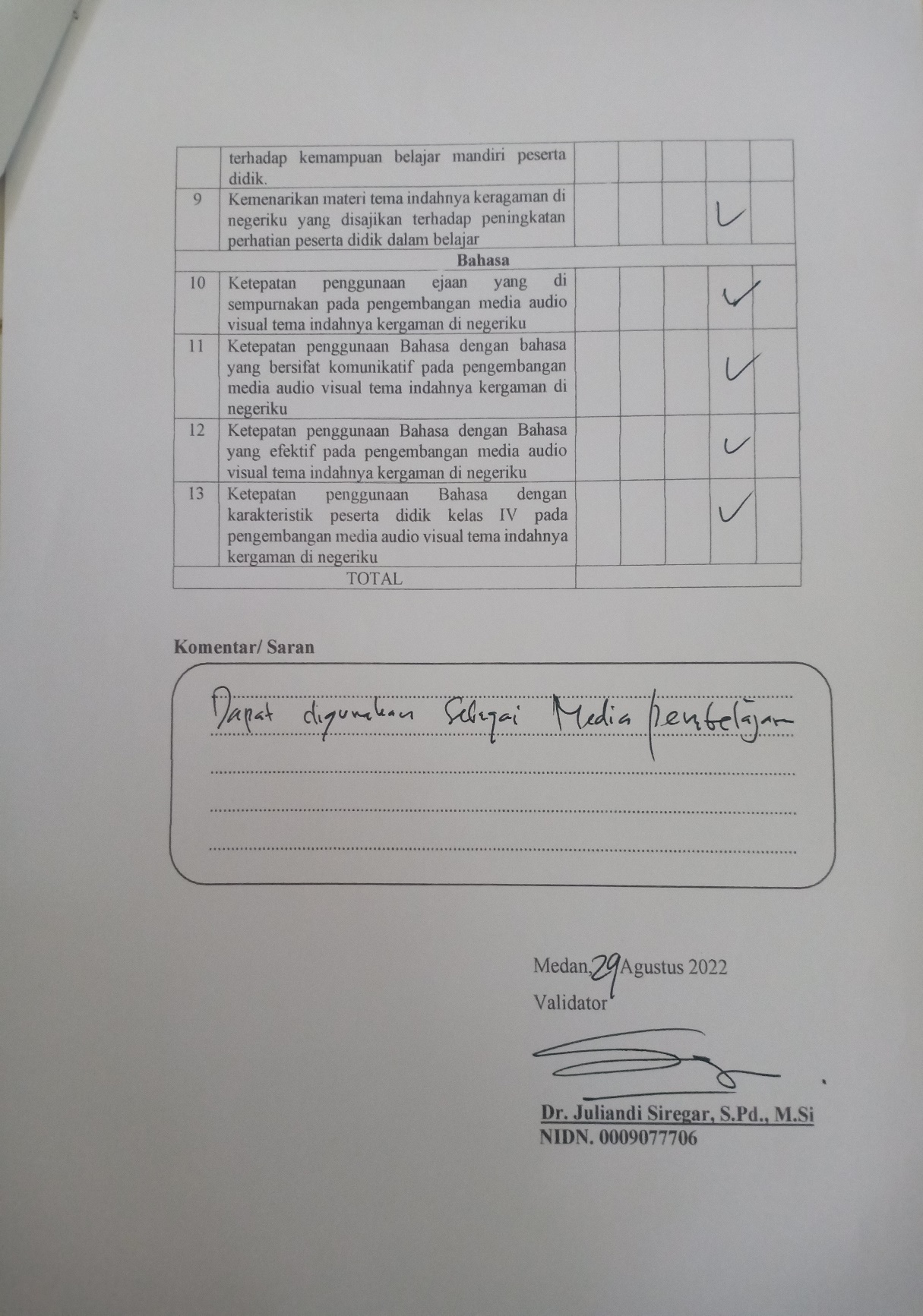 Lampiran 09 Hasil Instrument Angket Validasi Ahli Media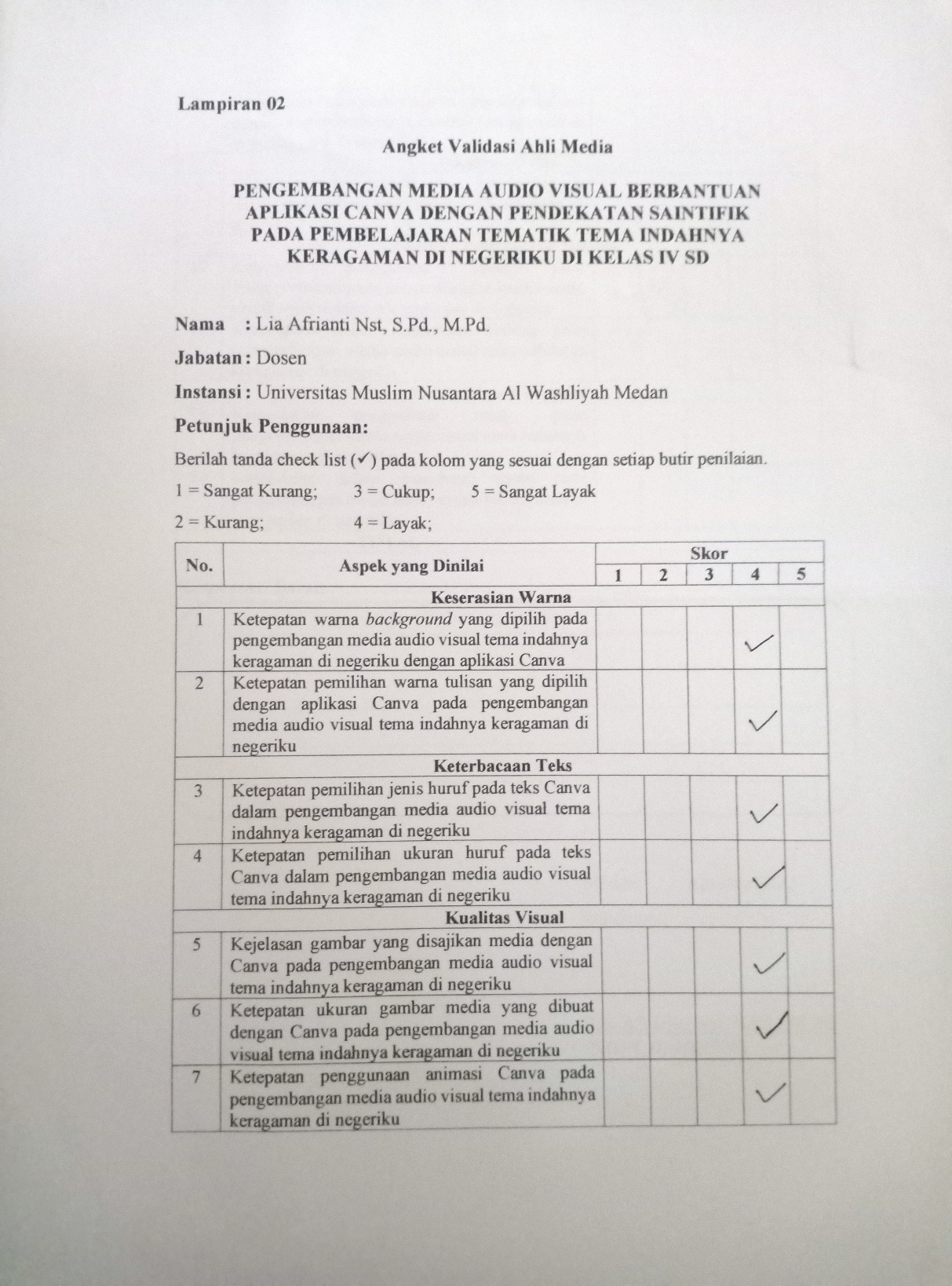 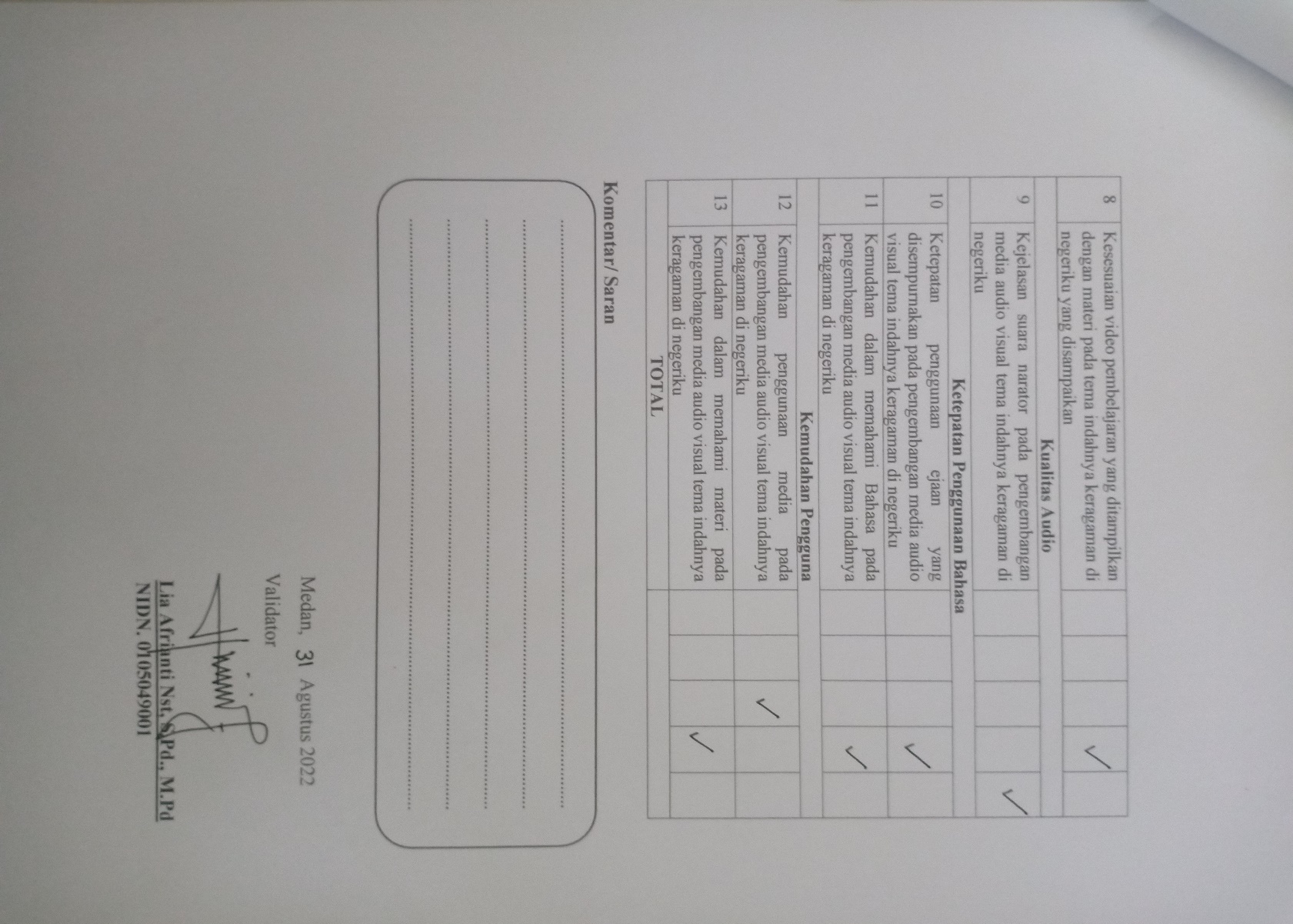 Lampiran 10 Hasil Instrument Angket Validasi Tanggapan Guru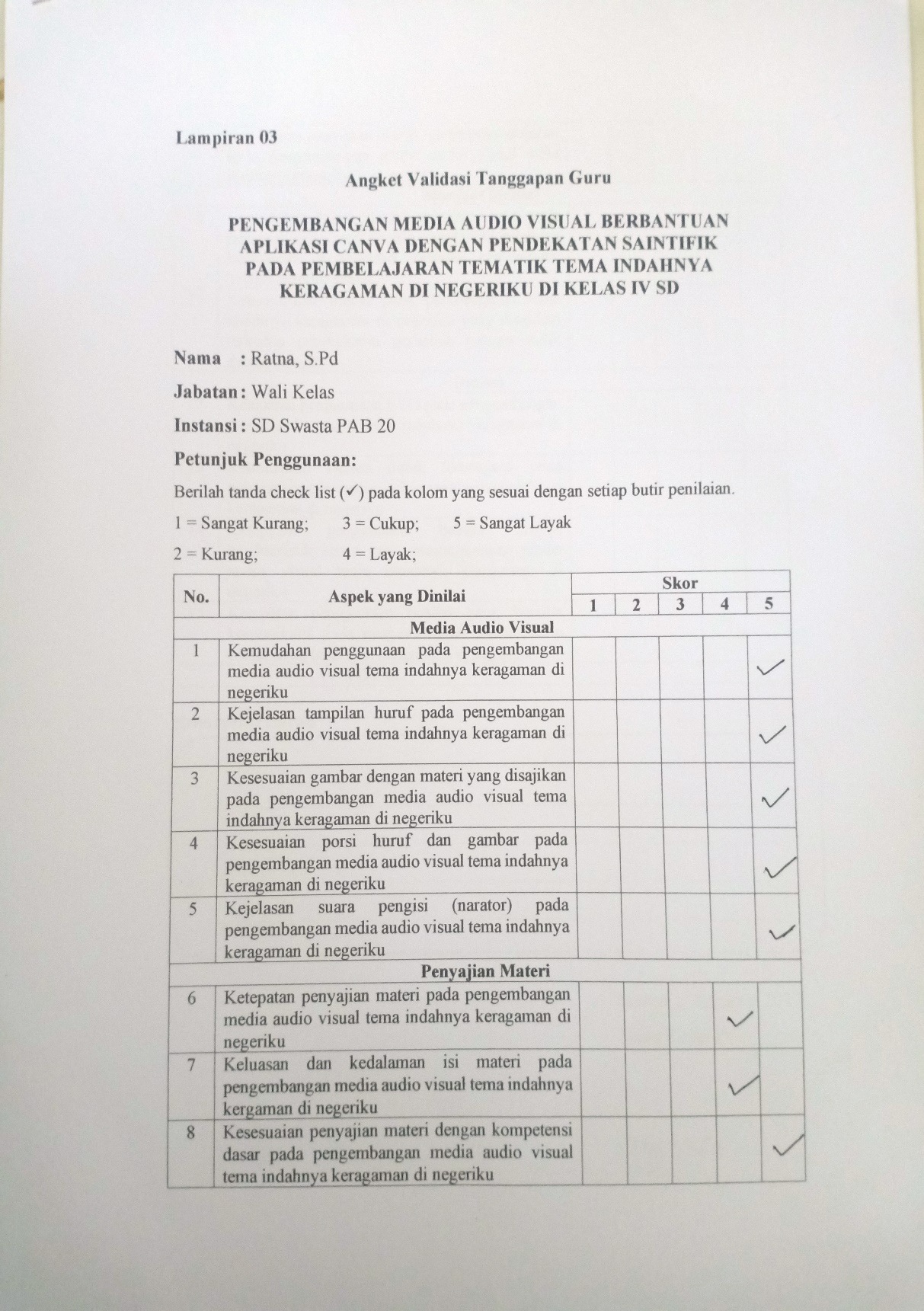 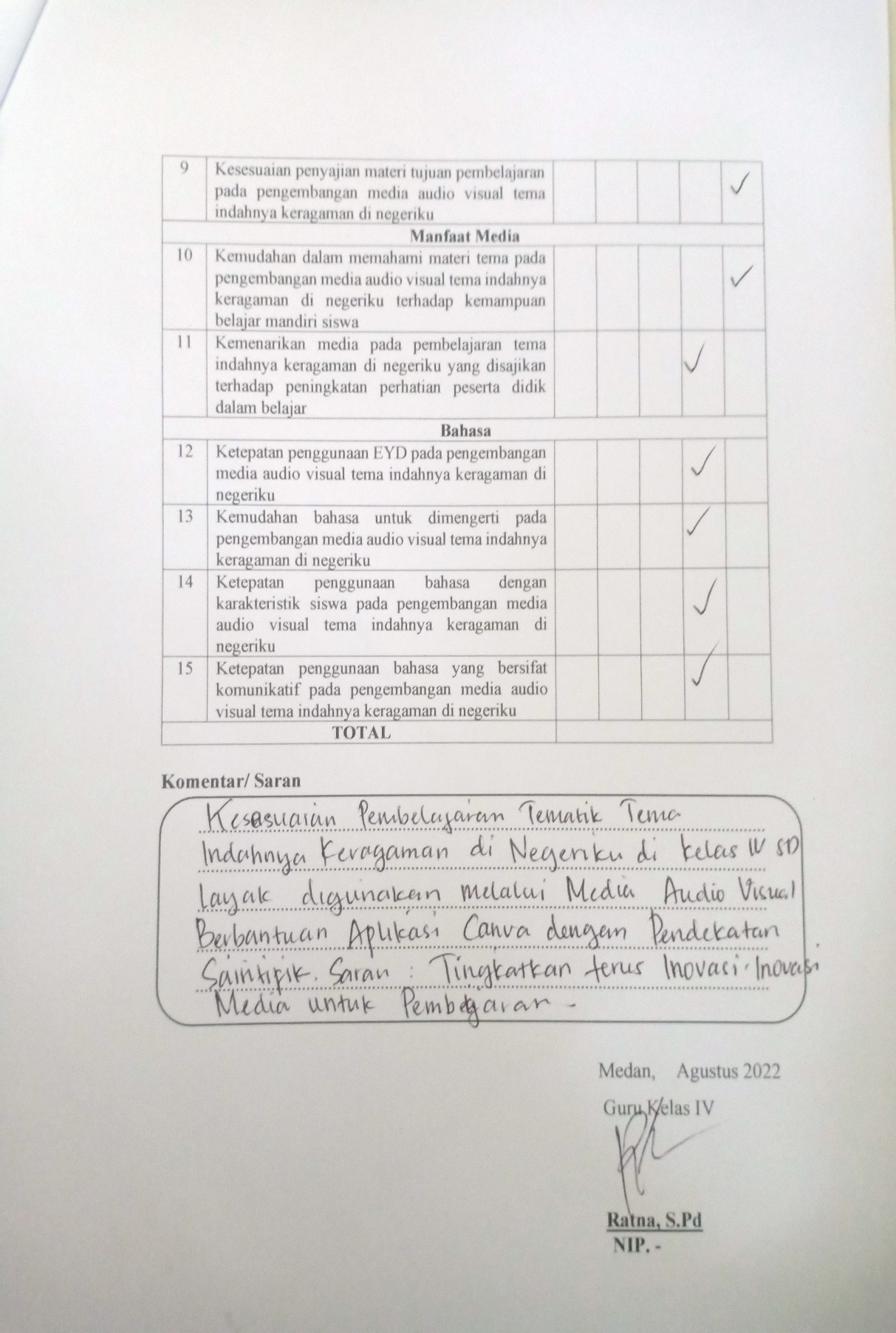 No.Aspek yang DinilaiSkor Skor Skor Skor Skor No.Aspek yang Dinilai12345Isi MateriIsi MateriIsi MateriIsi MateriIsi MateriIsi MateriIsi Materi1Kesesuaian materi dengan kompetensi dasar yang ingin dicapai pada pengembangan media audio visual tema indahnya kergaman di negeriku2Kesesuaian materi dengan tujuan pembelajaran yang ingin dicapai pada pengembangan media audio visual tema indahnya kergaman di negeriku3Ketepatan judul materi dengan isi materi yang disampaikan pada pengembangan media audio visual tema indahnya kergaman di negeriku4Kedalaman isi materi pada pengembangan media audio visual tema indahnya kergaman di negeriku5Ketepatan materi yang disampaikan dengan rancangan proses pembelajaran pada media audio visual tema indahnya kergaman di negeriku yang telah dibuat6Kesesuaian gambar yang disajikan pada pengembangan media audio visual tema indahnya kergaman di negeriku dengan materi yang disampaikan 7Kesesuaian contoh yang diberikan dengan materi yang disampaikan pada media audio visual tema indahnya kergaman di negerikuKemanfaatan Materi Kemanfaatan Materi Kemanfaatan Materi Kemanfaatan Materi Kemanfaatan Materi Kemanfaatan Materi Kemanfaatan Materi 8Kemudahan dalam memahami materi tema indahnya kergaman di negeriku yang disajian terhadap kemampuan belajar mandiri peserta didik.9Kemenarikan materi tema indahnya keragaman di negeriku yang disajikan terhadap peningkatan perhatian peserta didik dalam belajarBahasa Bahasa Bahasa Bahasa Bahasa Bahasa Bahasa 10Ketepatan penggunaan ejaan yang di sempurnakan pada pengembangan media audio visual tema indahnya kergaman di negeriku11Ketepatan penggunaan Bahasa dengan bahasa yang bersifat komunikatif pada pengembangan media audio visual tema indahnya kergaman di negeriku12Ketepatan penggunaan Bahasa dengan Bahasa yang efektif pada pengembangan media audio visual tema indahnya kergaman di negeriku13Ketepatan penggunaan Bahasa dengan karakteristik peserta didik kelas IV pada pengembangan media audio visual tema indahnya kergaman di negerikuTOTALTOTALNo.Aspek yang DinilaiSkor Skor Skor Skor Skor No.Aspek yang Dinilai12345Keserasian Warna Keserasian Warna Keserasian Warna Keserasian Warna Keserasian Warna Keserasian Warna Keserasian Warna 1Ketepatan warna background yang dipilih pada pengembangan media audio visual tema indahnya keragaman di negeriku dengan aplikasi Canva2Ketepatan pemilihan warna tulisan yang dipilih dengan aplikasi Canva pada pengembangan media audio visual tema indahnya keragaman di negerikuKeterbacaan TeksKeterbacaan TeksKeterbacaan TeksKeterbacaan TeksKeterbacaan TeksKeterbacaan TeksKeterbacaan Teks3Ketepatan pemilihan jenis huruf pada teks Canva dalam pengembangan media audio visual tema indahnya keragaman di negeriku4Ketepatan pemilihan ukuran huruf pada teks Canva dalam pengembangan media audio visual tema indahnya keragaman di negerikuKualitas VisualKualitas VisualKualitas VisualKualitas VisualKualitas VisualKualitas VisualKualitas Visual5Kejelasan gambar yang disajikan media dengan Canva pada pengembangan media audio visual tema indahnya keragaman di negeriku6Ketepatan ukuran gambar media yang dibuat dengan Canva pada pengembangan media audio visual tema indahnya keragaman di negeriku7Ketepatan penggunaan animasi Canva pada pengembangan media audio visual tema indahnya keragaman di negeriku8Kesesuaian video pembelajaran yang ditampilkan dengan materi pada tema indahnya keragaman di negeriku yang disampaikanKualitas AudioKualitas AudioKualitas AudioKualitas AudioKualitas AudioKualitas AudioKualitas Audio9Kejelasan suara narator pada pengembangan media audio visual tema indahnya keragaman di negeriku Ketepatan Penggunaan BahasaKetepatan Penggunaan BahasaKetepatan Penggunaan BahasaKetepatan Penggunaan BahasaKetepatan Penggunaan BahasaKetepatan Penggunaan BahasaKetepatan Penggunaan Bahasa10Ketepatan penggunaan ejaan yang disempurnakan pada pengembangan media audio visual tema indahnya keragaman di negeriku11Kemudahan dalam memahami Bahasa pada pengembangan media audio visual tema indahnya keragaman di negerikuKemudahan PenggunaKemudahan PenggunaKemudahan PenggunaKemudahan PenggunaKemudahan PenggunaKemudahan PenggunaKemudahan Pengguna12Kemudahan penggunaan media pada pengembangan media audio visual tema indahnya keragaman di negeriku13Kemudahan dalam memahami materi pada pengembangan media audio visual tema indahnya keragaman di negerikuTOTALTOTALNo.Aspek yang DinilaiSkorSkorSkorSkorSkorNo.Aspek yang Dinilai12345Media Audio VisualMedia Audio VisualMedia Audio VisualMedia Audio VisualMedia Audio VisualMedia Audio VisualMedia Audio Visual1Kemudahan penggunaan pada pengembangan media audio visual tema indahnya keragaman di negeriku2Kejelasan tampilan huruf pada pengembangan media audio visual tema indahnya keragaman di negeriku3Kesesuaian gambar dengan materi yang disajikan pada pengembangan media audio visual tema indahnya keragaman di negeriku4Kesesuaian porsi huruf dan gambar pada pengembangan media audio visual tema indahnya keragaman di negeriku5Kejelasan suara pengisi (narator) pada pengembangan media audio visual tema indahnya keragaman di negerikuPenyajian MateriPenyajian MateriPenyajian MateriPenyajian MateriPenyajian MateriPenyajian MateriPenyajian Materi6Ketepatan penyajian materi pada pengembangan media audio visual tema indahnya keragaman di negeriku7Keluasan dan kedalaman isi materi pada pengembangan media audio visual tema indahnya kergaman di negeriku8Kesesuaian penyajian materi dengan kompetensi dasar pada pengembangan media audio visual tema indahnya keragaman di negeriku9Kesesuaian penyajian materi tujuan pembelajaran pada pengembangan media audio visual tema indahnya keragaman di negerikuManfaat MediaManfaat MediaManfaat MediaManfaat MediaManfaat MediaManfaat MediaManfaat Media10Kemudahan dalam memahami materi tema pada pengembangan media audio visual tema indahnya keragaman di negeriku terhadap kemampuan belajar mandiri siswa11Kemenarikan media pada pembelajaran tema indahnya keragaman di negeriku yang disajikan terhadap peningkatan perhatian peserta didik dalam belajarBahasa Bahasa Bahasa Bahasa Bahasa Bahasa Bahasa 12Ketepatan penggunaan EYD pada pengembangan media audio visual tema indahnya keragaman di negeriku13Kemudahan bahasa untuk dimengerti pada pengembangan media audio visual tema indahnya keragaman di negeriku14Ketepatan penggunaan bahasa dengan karakteristik siswa pada pengembangan media audio visual tema indahnya keragaman di negeriku15Ketepatan penggunaan bahasa yang bersifat komunikatif pada pengembangan media audio visual tema indahnya keragaman di negerikuTOTALTOTAL